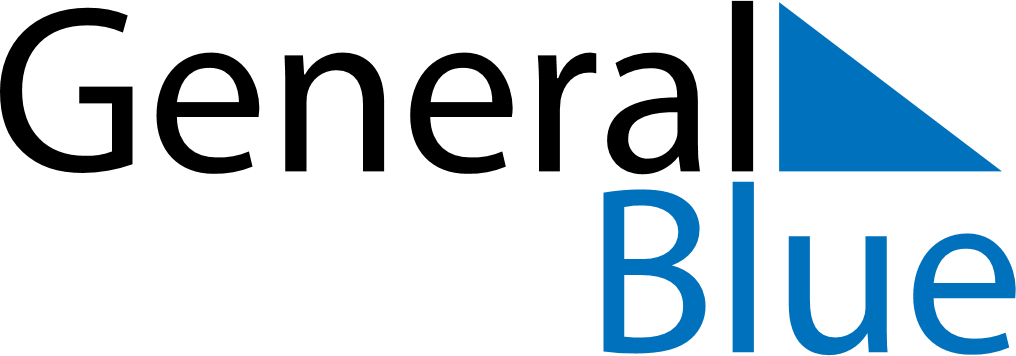 August 2024August 2024August 2024August 2024August 2024August 2024Edegem, Flanders, BelgiumEdegem, Flanders, BelgiumEdegem, Flanders, BelgiumEdegem, Flanders, BelgiumEdegem, Flanders, BelgiumEdegem, Flanders, BelgiumSunday Monday Tuesday Wednesday Thursday Friday Saturday 1 2 3 Sunrise: 6:07 AM Sunset: 9:29 PM Daylight: 15 hours and 21 minutes. Sunrise: 6:09 AM Sunset: 9:27 PM Daylight: 15 hours and 18 minutes. Sunrise: 6:10 AM Sunset: 9:26 PM Daylight: 15 hours and 15 minutes. 4 5 6 7 8 9 10 Sunrise: 6:12 AM Sunset: 9:24 PM Daylight: 15 hours and 12 minutes. Sunrise: 6:13 AM Sunset: 9:22 PM Daylight: 15 hours and 9 minutes. Sunrise: 6:15 AM Sunset: 9:21 PM Daylight: 15 hours and 6 minutes. Sunrise: 6:16 AM Sunset: 9:19 PM Daylight: 15 hours and 2 minutes. Sunrise: 6:18 AM Sunset: 9:17 PM Daylight: 14 hours and 59 minutes. Sunrise: 6:19 AM Sunset: 9:15 PM Daylight: 14 hours and 56 minutes. Sunrise: 6:21 AM Sunset: 9:13 PM Daylight: 14 hours and 52 minutes. 11 12 13 14 15 16 17 Sunrise: 6:22 AM Sunset: 9:12 PM Daylight: 14 hours and 49 minutes. Sunrise: 6:24 AM Sunset: 9:10 PM Daylight: 14 hours and 45 minutes. Sunrise: 6:25 AM Sunset: 9:08 PM Daylight: 14 hours and 42 minutes. Sunrise: 6:27 AM Sunset: 9:06 PM Daylight: 14 hours and 38 minutes. Sunrise: 6:29 AM Sunset: 9:04 PM Daylight: 14 hours and 35 minutes. Sunrise: 6:30 AM Sunset: 9:02 PM Daylight: 14 hours and 31 minutes. Sunrise: 6:32 AM Sunset: 9:00 PM Daylight: 14 hours and 28 minutes. 18 19 20 21 22 23 24 Sunrise: 6:33 AM Sunset: 8:58 PM Daylight: 14 hours and 24 minutes. Sunrise: 6:35 AM Sunset: 8:56 PM Daylight: 14 hours and 21 minutes. Sunrise: 6:36 AM Sunset: 8:54 PM Daylight: 14 hours and 17 minutes. Sunrise: 6:38 AM Sunset: 8:52 PM Daylight: 14 hours and 13 minutes. Sunrise: 6:39 AM Sunset: 8:50 PM Daylight: 14 hours and 10 minutes. Sunrise: 6:41 AM Sunset: 8:48 PM Daylight: 14 hours and 6 minutes. Sunrise: 6:43 AM Sunset: 8:46 PM Daylight: 14 hours and 2 minutes. 25 26 27 28 29 30 31 Sunrise: 6:44 AM Sunset: 8:43 PM Daylight: 13 hours and 59 minutes. Sunrise: 6:46 AM Sunset: 8:41 PM Daylight: 13 hours and 55 minutes. Sunrise: 6:47 AM Sunset: 8:39 PM Daylight: 13 hours and 51 minutes. Sunrise: 6:49 AM Sunset: 8:37 PM Daylight: 13 hours and 48 minutes. Sunrise: 6:50 AM Sunset: 8:35 PM Daylight: 13 hours and 44 minutes. Sunrise: 6:52 AM Sunset: 8:33 PM Daylight: 13 hours and 40 minutes. Sunrise: 6:54 AM Sunset: 8:31 PM Daylight: 13 hours and 36 minutes. 